Lección 4: Más suma y resta con decenasSumemos y restemos decenas.Calentamiento: Conversación numérica: Más o menos 10Encuentra mentalmente el valor de cada expresión.4.1: ¿Cuántos hay en la bolsa?Jada está contando colecciones de cubos.
En la bolsa A hay 30 cubos.
En la bolsa B hay 2 torres de 10.
¿Cuántos cubos hay en total en las dos bolsas?
Muestra cómo pensaste. Usa dibujos, números o palabras.Tyler está contando una colección de cubos.
En la bolsa C hay 7 torres de 10.
Él saca 40 cubos de la bolsa.
¿Cuántos cubos le quedan en la bolsa?
Muestra cómo pensaste. Usa dibujos, números o palabras.4.2: Suma y resta decenasSuma 20: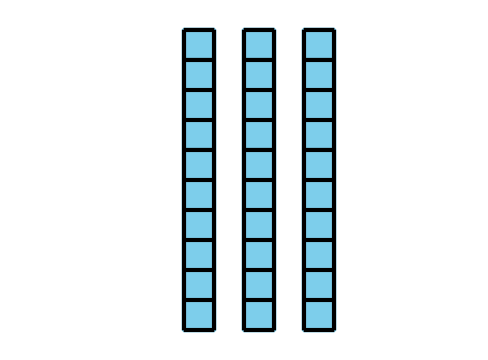 Ecuación: ____________________________Resta 20: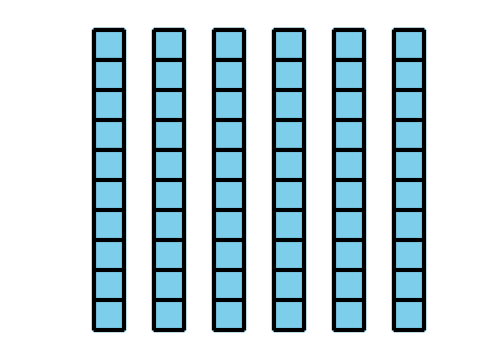 Ecuación: ____________________________4 decenas y 5 decenas es ___________Ecuación: ____________________________8 decenas quitando 3 decenas es __________Ecuación: ____________________________Section SummarySection SummaryAprendimos cómo mostrar decenas de diferentes formas.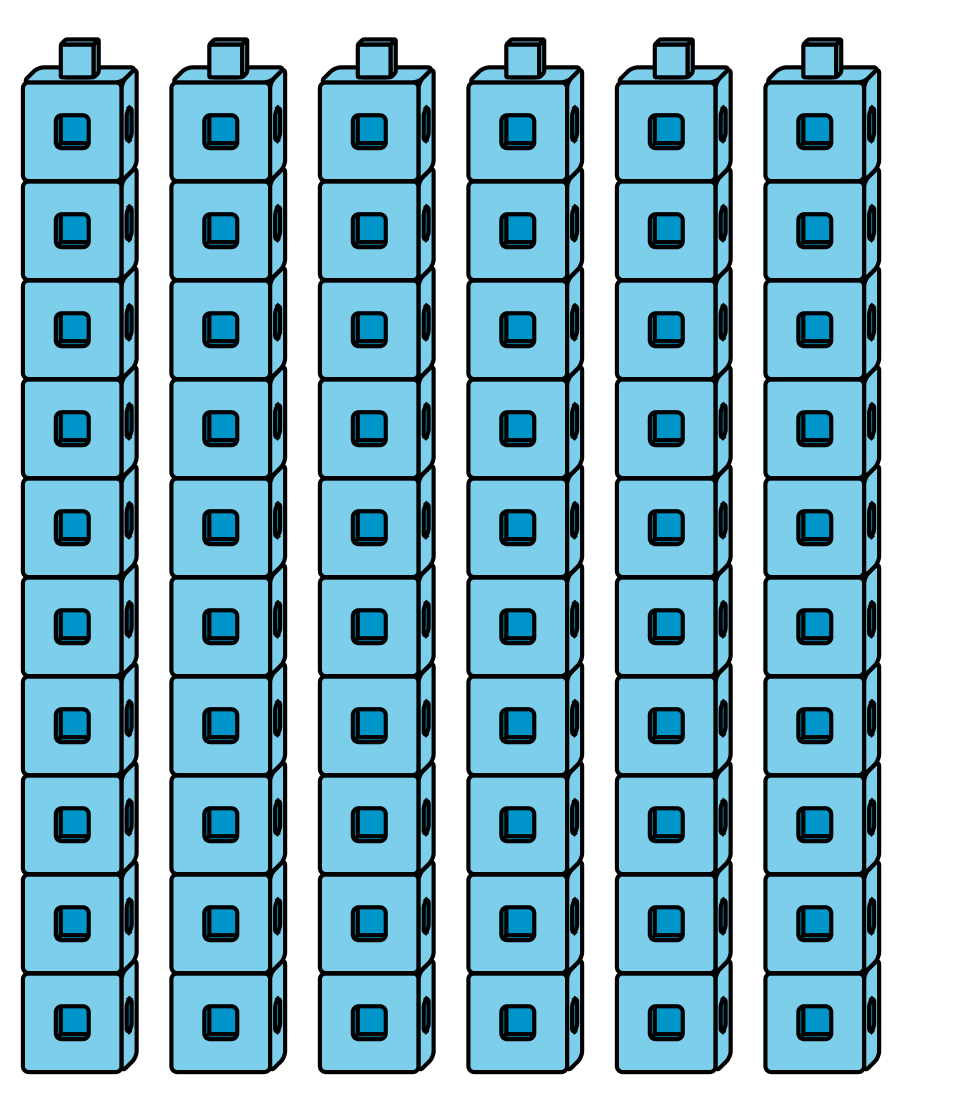 6 decenas60Aprendimos cómo sumarle y restarle decenas a otras decenas.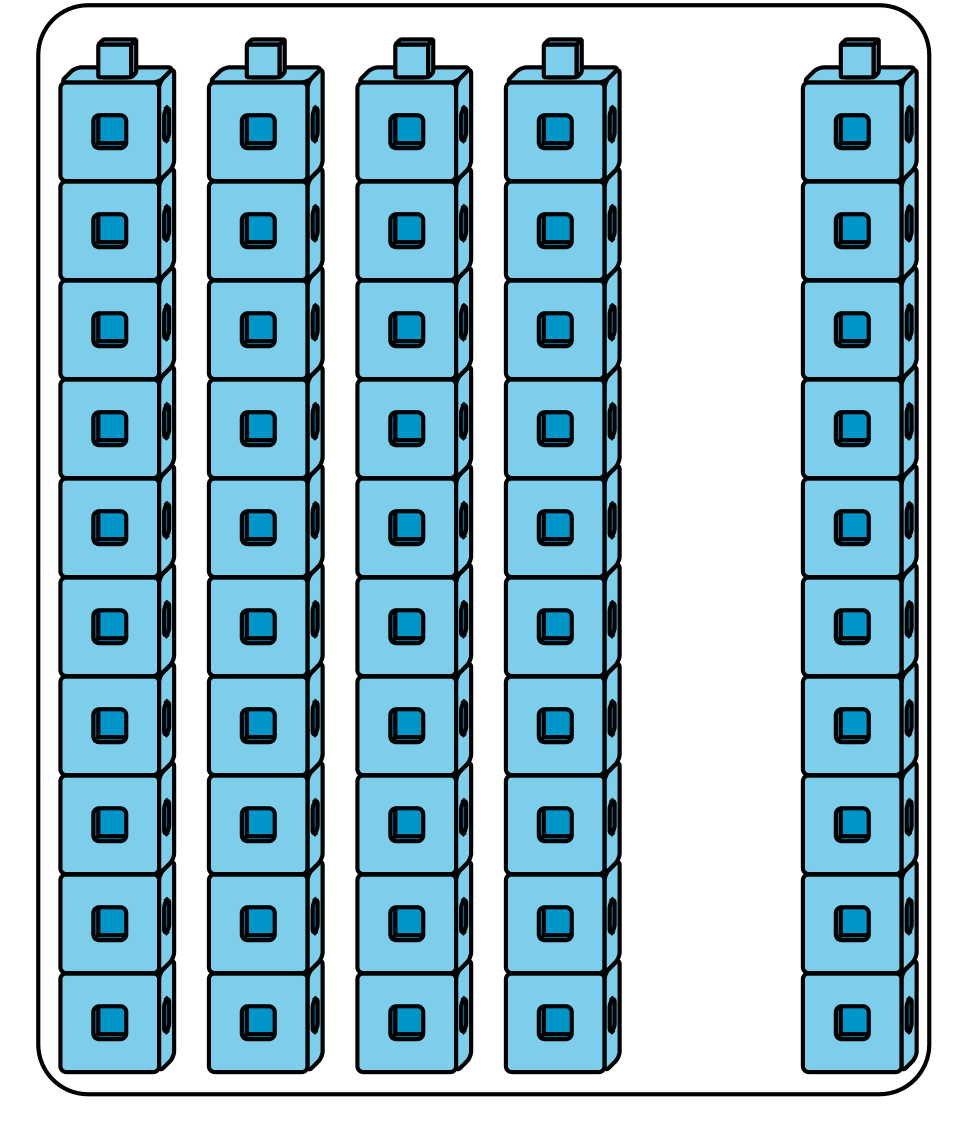 4 decenas y 1 decena son 5 decenas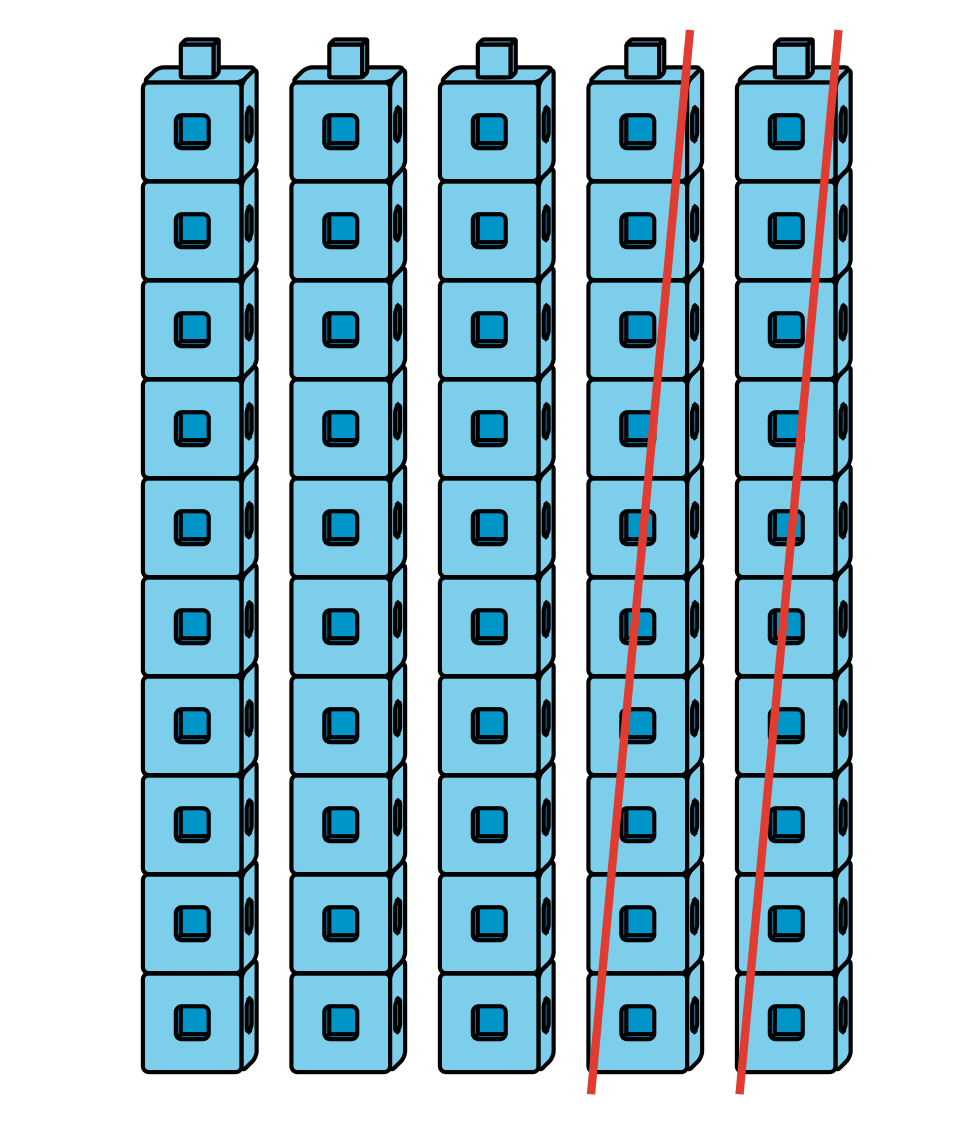 5 decenas quitando 2 decenas son 3 decenas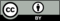 © CC BY 2021 Illustrative Mathematics®